.Intro :      8 temps  (banjo)SECT.1 :   Heel R Fwd, Together, Back Point L, Together, Heel R Fwd, Together, Heel L Fwd, Shuffle Back L, Coaster StepSECT. :   Heel L Fwd, Together, Back Point R, Together, Heel L Fwd, Together, ¼ Turn Heel R, Shuffle R, Sailor StepRESTART  mur  4 à 3h  et  mur  6 à 9hFUNNEL sect.3 mur 5 à 6hTAG mur  5 à 6h  et continuer sans restartSECT.3 :   Cross R, Step L, Heel R, Together, Cross L, Step R, Heel L,Together, Heel R, Hook R, Heel R, Together, Heel L, Hook L, Heel L, TogetherSECT.4 :     Shuffle ½ Turn, Shuffle ½ Turn, Sailor ¼ Turn, Kick Ball TuchRESTART  mur 2 à  9hSECT.5 :      Sailor Step, Sailor Step ¼ Turn, Shuffle ¼ Turn, Coaster StepSECT.6 :    Shuffle Fwd, Shuffle ¼ Turn, Heel R, Together, Point Back L, Together, Point Back R, Together, Heel L, TogetherTAG : 7 temps ½Kick R, Together, Cross L, Step R, Heel L,Together, Heel R, Hook R, Heel R, Together, Heel L, Hook L, Heel L, TogetherFINAL  à la place des 8 derniers temps de la danseHeel L Fwd, Together, Back Point R, Together, Heel L Fwd, Together, Heel R, Shuffle R, Sailor StepFUNNEL : suppression d’une section dans la danse et continuer sans restartI'm Shipping Up To Boston (fr)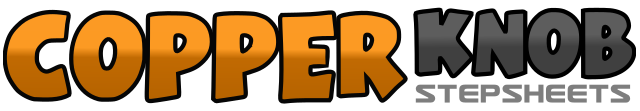 .......Compte:48Mur:4Niveau:Intermédiaire.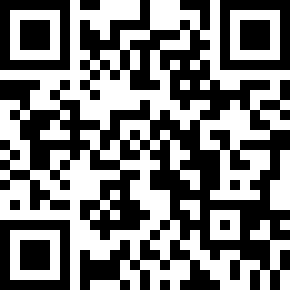 Chorégraphe:Arizona FOX (FR) - Mars 2020Arizona FOX (FR) - Mars 2020Arizona FOX (FR) - Mars 2020Arizona FOX (FR) - Mars 2020Arizona FOX (FR) - Mars 2020.Musique:I'm Shipping up to Boston (From "Rizzoli & Isles") (Instrumental) - The Irish TravelersI'm Shipping up to Boston (From "Rizzoli & Isles") (Instrumental) - The Irish TravelersI'm Shipping up to Boston (From "Rizzoli & Isles") (Instrumental) - The Irish TravelersI'm Shipping up to Boston (From "Rizzoli & Isles") (Instrumental) - The Irish TravelersI'm Shipping up to Boston (From "Rizzoli & Isles") (Instrumental) - The Irish Travelers........1&2&Talon PD devant, PD à côté PG, pointe PG derrière, PG à côté PD3&4Talon PD devant, PD à côté PG, talon PG devant5&6Pas chassé arrière GDG7&8PD derrière, PG à côté PD, PD devant1&2&Talon PG devant, PG à côté PD, pointe PD derrière, PD à côté PG3&4Talon PG devant, PG à côté PD, ¼ de tour à D talon PD devant   (3h)5&6Pas chassé à D (DGD)7&8Croiser PG derrière PD, PD à D, PG à G1&2&Croiser PD devant PG, PG à G, talon PD devant, PD à côté PG3&4&Croiser PG devant PD, PD à D, talon PG devant, PG à côté PD5&6&Talon PD devant, talon PD devant jambe G, talon PD devant, PD à côté PG7&8&Talon PG devant, talon PG devant jambe D, talon PG devant, PG à côté PD1&2Pas chassé avec ½ tour à D3&4Pas chassé avec ½ tour à D5&6Croiser PD derrière PG en faisant ¼ de tour à D, PG à G, PD à D   (6h)7&8Lancer PG devant, pose PG, touche PD à côté PG1&2PD derrière PG, PG à G, PD à D3&4PG derrière PD avec ¼ de tour à G, PD à D, PG à G    (9h)5&6Pas chassé avec ¼ de tour à G                       (12h)7&8PG derrière, PD à côté PG, PG devant1&2Pas chassé devant (DGD)3&4Pas chassé à G en faisant ¼ de tour à D (GDG)   (3h)5&6&Talon PD devant, PD à côté PG, pointe PG derrière, pose PG à côté PD7&8&Pointe PD derrière, PD à côté PG, talon PG devant, pose PG à côté PD1&Lancer PD devant, ramener PD à côté PG2&3&Croiser PG devant PD, PD à D, talon PG devant, PG à côté PD4&5&Talon PD devant, talon PD devant jambe G, talon PD devant, PD à côté PG6&7&Talon PG devant, talon PG devant jambe D, talon PG devant, PG à côté PD1&2&Talon PG devant, PG à côté PD, pointe PD derrière, PD à côté PG3&4Talon PG devant, PG à côté PD, talon PD devant5&6Pas chassé à D (DGD)7&8Croiser PG derrière PD, PD à D, PG à G